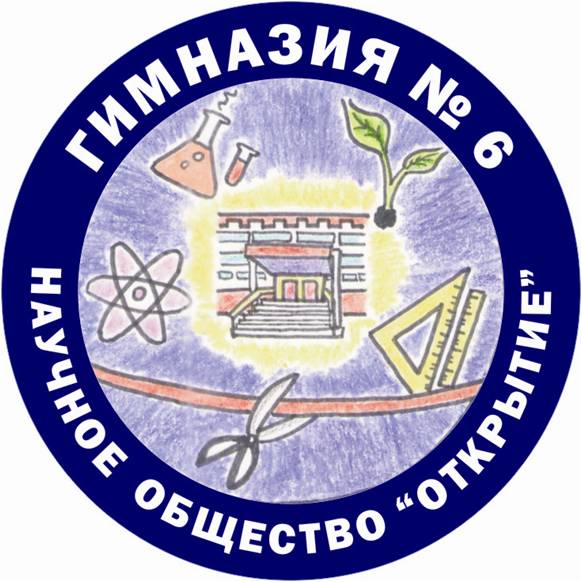 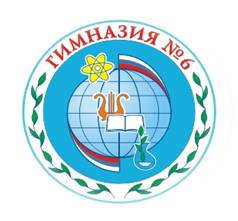  Итоги научно-практической конференции Награждение участников конференции пройдет 13.05.2022 в рамках проведения «Галереи Звёзд»Результат/СекцияНаука и технологииСекция естественных наукМеждисциплинарная секцияГуманитарные наукиЮные исследователи(начальная школа) Юные исследователи(5-е классы)ПобедительЛитвиненко ВероникаНовоселов ЛевМаган АнастасияХожасаитова ПолинаЧернюк Полина, Никифоров РоманКасьянов АрсенийПризёрНикитенко ВалерияМилкина Александра, Григорьева АксиньяКарамушко КсенияКоробицын ГеоргийДмитриев ГлебЛепская ВикторияПризёрПрохорова ДарьяЖирнов МаксимЮзик ЗлатаГусева АнастасияКожевников ФилиппКовальчук МарияПризёрВолков АлексейКудымова СофьяБуранова АнастасияПопова АнастасияКовальчук АлександраДиплом особого образцаБулавин Олег, Григорьев Валерий, Светашев ВиталийПырьева Алина, Твердунова АлександраЯвтушенко ЭлинаГусева АнастасияКиршин Юрий